鈴木花子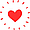 鈴木花子鈴木花子鈴木花子鈴木花子鈴木花子鈴木花子鈴木花子鈴木花子鈴木花子鈴木花子鈴木花子鈴木花子鈴木花子